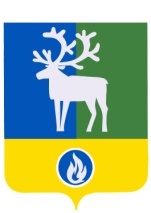 БЕЛОЯРСКИЙ РАЙОНХАНТЫ-МАНСИЙСКИЙ АВТОНОМНЫЙ ОКРУГ - ЮГРААДМИНИСТРАЦИЯ ГОРОДСКОГО ПОСЕЛЕНИЯ БЕЛОЯРСКИЙПОСТАНОВЛЕНИЕот 12 марта 2019 года                                                                                                                № 76О Порядке предоставления за счет средств бюджета городского поселения Белоярский субсидий юридическим лицам (за исключением государственных (муниципальных) учреждений), индивидуальным предпринимателям, физическим лицам в целях возмещения недополученных доходов в связи с оказанием населению услуг по вывозу жидких бытовых отходов на территории городского поселения Белоярский                    в 2019 годуВ соответствии со статьей 78 Бюджетного кодекса Российской Федерации от                     31 июля 1998 года № 145-ФЗ, Постановлением Правительства Российской Федерации от                      6 сентября 2016 года № 887 «Об общих требованиях к нормативным правовым актам, муниципальным правовым актам, регулирующим предоставление субсидий юридическим лицам (за исключением субсидий государственным (муниципальным) учреждениям), индивидуальным предпринимателям, а также физическим лицам - производителям товаров, работ, услуг», решением Совета депутатов городского поселения Белоярский от 29 ноября 2018 года  № 41 «О бюджете городского поселения Белоярский на 2019 год и плановый период 2020 и 2021 годов», в целях создания условий для предоставления населению коммунальных услуг на территории городского поселения Белоярский   п о с т а н о в л я ю:1. Предоставлять в 2019 году за счет средств бюджета городского поселения Белоярский субсидии юридическим лицам (за исключением государственных (муниципальных) учреждений), индивидуальным предпринимателям, физическим лицам в целях возмещения недополученных доходов в связи с оказанием населению услуг по вывозу жидких бытовых отходов на территории городского поселения Белоярский.2. Утвердить прилагаемый Порядок предоставления за счет средств бюджета городского поселения Белоярский субсидий юридическим лицам (за исключением государственных (муниципальных) учреждений), индивидуальным предпринимателям, физическим лицам в целях возмещения недополученных доходов в связи с оказанием населению услуг по вывозу жидких бытовых отходов на территории городского поселения Белоярский в 2019 году.3. Опубликовать настоящее постановление в бюллетене «Официальный вестник городского поселения Белоярский».4.  Настоящее постановление вступает в силу после его официального опубликования.Глава администрации городского поселения Белоярский                                       Н.Ф.Басыров
УТВЕРЖДЕН     постановлением администрации городского поселения Белоярский                                                                                                 от 12 марта 2019 года № 76П О Р Я Д О Кпредоставления за счет средств бюджета городского поселения Белоярский субсидий юридическим лицам (за исключением государственных (муниципальных) учреждений), индивидуальным предпринимателям, физическим лицам в целях возмещения недополученных доходов в связи с оказанием населению услуг по вывозу жидких бытовых отходов на территории городского поселения Белоярский в 2019 году1. Общие положения1.1. Настоящий Порядок предоставления за счет средств бюджета городского поселения Белоярский субсидий юридическим лицам (за исключением государственных (муниципальных) учреждений), индивидуальным предпринимателям, физическим лицам в целях возмещения недополученных доходов в связи с оказанием населению услуг по вывозу жидких бытовых отходов на территории городского поселения Белоярский, в 2019 году (далее – Порядок) разработан в соответствии со статьей 78 Бюджетного кодекса Российской Федерации от                     31 июля 1998 года № 145-ФЗ, Постановлением Правительства Российской Федерации от                      6 сентября 2016 года № 887 «Об общих требованиях к нормативным правовым актам, муниципальным правовым актам, регулирующим предоставление субсидий юридическим лицам (за исключением субсидий государственным (муниципальным) учреждениям), индивидуальным предпринимателям, а также физическим лицам - производителям товаров, работ, услуг», решением Совета депутатов городского поселения Белоярский от 29 ноября 2018 года № 41 «О бюджете городского поселения Белоярский на 2019 год и плановый период 2020 и 2021 годов». Порядок устанавливает категории и критерии отбора юридических лиц (за исключением государственных (муниципальных) учреждений), индивидуальных предпринимателей, физических лиц, имеющих право на получение субсидии в целях возмещения недополученных доходов в связи с оказанием населению услуг по вывозу жидких бытовых отходов на территории городского поселения Белоярский (далее – субсидии), в 2019 году, а также цели, условия и порядок предоставления субсидий, порядок возврата субсидий в случае нарушения условий, установленных при их предоставлении, положения об обязательной проверке главным распорядителем бюджетных средств, предоставляющим субсидию, и органом муниципального финансового контроля соблюдения условий, целей и порядка предоставления субсидий их получателями.1.2. Администрацией городского поселения Белоярский субсидии за счет средств бюджета городского поселения Белоярский предоставляются юридическим лицам (за исключением государственных (муниципальных) учреждений), индивидуальным предпринимателям, физическим лицам (далее – получатель субсидии) в целях возмещения недополученных доходов в связи с оказанием населению услуг по вывозу жидких бытовых отходов от канализованных многоквартирных и (или) жилых домов, технологически не подсоединенных к централизованной системе водоотведения и не оборудованных индивидуальными устройствами для сбора отходов (септиками).1.3. Предоставление субсидий в 2019 году имеет заявительный характер и осуществляется администрацией городского поселения Белоярский, являющейся главным распорядителем средств бюджета городского поселения Белоярский, в пределах бюджетных ассигнований, предусмотренных решением Совета депутатов городского поселения Белоярский от 29 ноября 2018 года  № 41 «О бюджете городского поселения Белоярский на 2019 год и плановый период 2020 и 2021 годов» по виду расходов 811 «Субсидии на возмещение недополученных доходов и (или) возмещение фактически понесенных затрат в связи с производством (реализацией) товаров, выполнением работ, оказанием услуг» и лимитов бюджетных обязательств на 2019 год и плановый период 2020 и 2021 годов.1.4. Субсидия, предоставленная получателю субсидии в рамках настоящего Порядка, направлена на возмещение недополученных доходов в связи с оказанием населению на территории городского поселения Белоярский услуг по вывозу жидких бытовых отходов от канализованных многоквартирных и (или) жилых домов, технологически не подсоединенных к централизованной системе водоотведения и не оборудованных индивидуальными устройствами для сбора отходов (септиками) (далее - многоквартирные жилые дома).1.5. Критериями отбора получателей субсидий являются:1) оказание населению услуг по вывозу жидких бытовых отходов от многоквартирных жилых домов на территории городского поселения Белоярский;2) наличие специального транспорта и техники, объектов коммунального комплекса в собственности, на праве хозяйственного ведения или на основании договоров аренды, необходимых для оказания услуг населению по вывозу и приему жидких бытовых отходов на территории городского поселения Белоярский.2. Условия и порядок предоставления субсидий2.1. Условиями предоставления субсидий являются фактическое оказание населению услуги по вывозу жидких бытовых отходов от многоквартирных жилых домов на территории городского поселения Белоярский и наличие недополученных доходов по вывозу жидких бытовых отходов от многоквартирных жилых домов на территории городского поселения Белоярский.2.2. Требования, которым должны соответствовать на первое число месяца, в котором планируется заключение договора на предоставление субсидий в целях возмещения недополученных доходов в связи с оказанием населению на территории городского поселения Белоярский услуг по вывозу жидких бытовых отходов от многоквартирных жилых домов (далее – договор), получатели субсидий:а) у получателей субсидий должна отсутствовать просроченная задолженность по возврату в бюджет городского поселения Белоярский субсидий, бюджетных инвестиций, предоставленных в том числе в соответствии с иными правовыми актами, и иная просроченная задолженность перед бюджетом городского поселения Белоярский;б) получатели субсидий - юридические лица не должны находиться в процессе реорганизации, ликвидации, банкротства, а получатели субсидий - индивидуальные предприниматели не должны прекратить деятельность в качестве индивидуального предпринимателя;в) получатели субсидий не должны являться иностранными юридическими лицами, а также российскими юридическими лицами, в уставном (складочном) капитале которых доля участия иностранных юридических лиц, местом регистрации которых является государство или территория, включенные в утверждаемый Министерством финансов Российской Федерации перечень государств и территорий, предоставляющих льготный налоговый режим налогообложения и (или) не предусматривающих раскрытия и предоставления информации при проведении финансовых операций (офшорные зоны) в отношении таких юридических лиц, в совокупности превышает 50 процентов;г) получатели субсидий не должны получать средства из бюджета городского поселения Белоярский на основании иных нормативных правовых актов или муниципальных правовых актов на цели, указанные в пункте 1.4 настоящего Порядка.2.3. Получатели субсидий, претендующие на получение субсидии, обращаются в адрес главы администрации городского поселения Белоярский с заявлением о заключении договора, по форме согласно приложению 1 к Порядку, подписанным руководителем получателя субсидии, либо лицом, исполняющим его обязанности, с приложением заверенных копий документов, подтверждающих полномочия лица, подписавшего заявление. К письменному заявлению о заключении договора прилагаются следующие документы: а) копия документа, удостоверяющего личность представителя юридического лица, индивидуального предпринимателя или физического лица;б) один из нижеперечисленных документов (на усмотрение потенциального получателя субсидии), полученный не ранее чем за шесть месяцев до дня подачи заявления:выписка из единого государственного реестра юридических лиц /выписка из единого государственного реестра индивидуальных предпринимателей;копия выписки из единого государственного реестра юридических лиц, заверенная руководителем юридического лица/копия выписки из единого государственного реестра индивидуальных предпринимателей, заверенная, индивидуальным предпринимателем; нотариально заверенная копия выписки из единого государственного реестра юридических лиц /нотариально заверенная копия выписки из единого государственного реестра индивидуальных предпринимателей;распечатанные сведения, предоставляемые в электронном виде посредством доступа к федеральной базе данных единого государственного реестра юридических лиц/ единого государственного реестра индивидуальных предпринимателей, в подтверждение подлинности предоставляемой информации, заверенные руководителем юридического лица/индивидуальным предпринимателем;в) копия свидетельства о постановке на учет в налоговом органе физического лица по месту жительства на территории Российской Федерации -  для физических лиц; г) копии учредительных документов, заверенные руководителем, либо лицом исполняющим его обязанности - для юридического лица;д) копия свидетельства о государственной регистрации в качестве индивидуального предпринимателя - для индивидуального предпринимателя;е) копии документов, подтверждающие наличие специального транспорта и техники, объектов коммунального комплекса, необходимых для оказания услуг населению по вывозу и приему жидких бытовых отходов на территории городского поселения Белоярский. Вышеуказанные документы, включая заявление о заключении договора, могут быть обобщены (сшиты) в том (тома), при этом, заверение соответствующими лицами возможно тома в целом;ж) реестр заключенных договоров с населением городского поселения Белоярский на вывоз жидких бытовых отходов от многоквартирных жилых домов, с указанием фамилии, имени, отчества, адреса, реквизитов договора;з) договор водоотведения с ресурсоснабжающей организацией;и) согласие на осуществление администрацией городского поселения Белоярский  и органами муниципального финансового контроля проверок соблюдения получателем субсидии условий, целей и порядка предоставления субсидии;к) информационная карта получателя субсидии, по форме согласно приложению 2 к настоящему Порядку;л) декларация соответствия получателя  субсидии требованиям, установленным в соответствии с подпунктами «а» – «г» пункта 2.2 настоящего Порядка, по форме согласно приложению 3 к настоящему Порядку;м)  экономически обоснованный размер платы за вывоз жидких бытовых отходов от населения г.п. Белоярский, согласованный с администрацией Белоярского района, на основании предоставленной исполнителем услуг калькуляции и (или) производственной программы;н) расчет предварительного размера субсидииРазмер субсидии, предоставляемой получателю субсидии, определяется по формуле:Pсуб. = (Тжбо эот. - Тжбо.нас.) x Vжбо.нас., где:Pсуб. - размер субсидии;Тжбо.эот. - экономически обоснованный тариф по вывозу жидких бытовых отходов для населения г.п. Белоярский, согласованный с администрацией Белоярского района (руб./м3);Тжбо.нас. – тариф по вывозу жидких бытовых отходов для населения г.п. Белоярский (руб./м3), рекомендованный администрацией Белоярского района;Vжбо.нас. – планируемый объем вывезенных жидких бытовых отходов от многоквартирных жилых домов на территории городского поселения Белоярский (м3) за соответствующий период.2.4. В соответствии с соглашением о взаимодействии от 27 февраля 2012 года проверку предоставленных претендентом документов предусмотренных: -  подпунктами «а» - «к» пункта 2.3 настоящего Порядка, осуществляет администрация Белоярского района, в лице управления жилищно-коммунального хозяйства администрации Белоярского района;- подпунктом «л» пункта 2.3 настоящего Порядка, осуществляет администрация Белоярского района, в лице управления экономики, реформ и программ администрации Белоярского района. Срок проведения проверки документов составляет 20 (двадцать) календарных дней с момента регистрации заявления.По результатам проведенной проверки управление жилищно-коммунального хозяйства администрации Белоярского района осуществляет подготовку проекта договора о предоставлении субсидии, в соответствии с типовой формой, установленной Комитетом по финансам и налоговой политике администрации Белоярского района для соответствующего вида субсидии, или готовит мотивированный отказ в заключении договора. Проверку проекта договора на предмет его соответствия типовой форме осуществляет управление экономики, реформ и программ администрации Белоярского района.После проведения проверки срок подготовки проекта договора или мотивированного отказа в предоставлении субсидии составляет не более 5 (пяти) календарных дней. В течении 3 (трех) календарных дней после подготовки проекта договора или мотивированного отказа в предоставлении субсидии, управление жилищно-коммунального хозяйства администрации Белоярского района направляет в адрес специализированной службы на рассмотрение и подписание договор о предоставлении субсидии или мотивированный отказ в заключении договора.В договоре о предоставлении субсидии предусматриваются сроки, цели, условия и порядок предоставления субсидии, порядок возврата субсидии в случае нарушения условий, установленных при их предоставлении, а так же согласие получателя субсидии на осуществление органами администрации городского поселения Белоярский и органами государственного (муниципального) финансового контроля проверок соблюдения получателем субсидии условий, целей и порядка их предоставления. Обязательным условием предоставления субсидии, включаемым в договор о предоставлении субсидии и в договоры (соглашения), заключенные в целях исполнения обязательств по данному договору, является согласие соответственно получателя субсидии и лиц, являющихся поставщиками (подрядчиками, исполнителями) по договорам (соглашениям), заключенным в целях исполнения обязательств по договору о предоставлении субсидии (за исключением государственных (муниципальных) унитарных предприятий, хозяйственных товариществ и обществ с участием публично-правовых образований в их уставных (складочных) капиталах, а также коммерческих организаций с участием таких товариществ и обществ в их уставных (складочных) капиталах), на осуществление органами администрации городского поселения Белоярский и органами государственного (муниципального) финансового контроля проверок соблюдения ими условий, целей и порядка предоставления субсидий. 2.5. Основаниями для отказа в заключении договора являются:а) несоответствие представленных получателем субсидии документов требованиям, определенным в пункте 2.3 настоящего Порядка;б) недостоверность представленной получателем субсидии информации;в) несоответствие получателей субсидии требованиям, установленным в пункте 2.2 настоящего Порядка;г) непредставление или предоставление не в полном объеме документов, указанных в пункте 2.3 настоящего Порядка.2.6. В соответствии с заключенным договором о предоставлении субсидии, получатель субсидии не позднее 15 числа месяца, следующего за отчетным, предоставляет в адрес администрации городского поселения Белоярский следующие документы, подписанные уполномоченным лицом получателя субсидии:а) заявление о предоставлении субсидии; б) сведения об объемах предоставленных услуг по вывозу жидких бытовых отходов, предъявленных к оплате населению и рассчитанных исходя из объёмов оказанных услуг по водоснабжению, от многоквартирных жилых домов на территории городского поселения Белоярский в разрезе абонентов в соответствии с заключенными договорами с указанием фамилии, имени, отчества, адреса, реквизитов договора;в) документы, подтверждающие оказание ресурсоснабжающей организацией получателю субсидий услуг по водоотведению;  г) расчет размера субсидии.Размер субсидии, определяется по формуле:Pсуб. = (Тжбо эот. - Тжбо.нас.) x Vжбо.нас., где:Pсуб. - размер субсидии;Тжбо.эот. - экономически обоснованный тариф по вывозу жидких бытовых отходов для населения г.п. Белоярский, согласованный с администрацией Белоярского района (руб./м3);Тжбо.нас. – тариф по вывозу жидких бытовых отходов для населения г.п. Белоярский (руб./м3), рекомендованный администрацией Белоярского района;Vжбо.нас. – фактический объем вывезенных жидких бытовых отходов от многоквартирных жилых домов на территории городского поселения Белоярский (м3) за соответствующий период.2.7. Администрация городского поселения Белоярский производит перечисление субсидии в течение 10 (десяти) рабочих дней после согласования главой администрации городского поселения Белоярский заявления о предоставлении субсидии,  по безналичному расчету путем перечисления денежных средств на расчетные или корреспондентские счета получателя субсидии, указанные в договоре, открытые получателем субсидии в учреждениях Центрального банка Российской Федерации или кредитных организациях.2.8. Основаниями для отказа в предоставлении субсидии являются:а) несоответствие представленных получателем субсидии документов требованиям, установленных пунктом 2.6 Порядка, или непредставление (предоставление не в полном объеме) указанных документов;б) недостоверность представленной получателем субсидии информации.2.9. Об отказе в предоставлении субсидии, получатель субсидии уведомляется в письменной форме путем направления уведомления почтовой связью в течение 2 (двух) рабочих дней со дня принятия соответствующего решения, по почте, факсу, электронной почте либо нарочным.2.10. Предоставление субсидии за декабрь текущего года осуществляется администрацией городского поселения Белоярский на основании заявления о предоставлении субсидии  получателя субсидии в срок до 25 декабря текущего года с последующим предоставлением получателем субсидии документов, предусмотренных пунктом 2.6 Порядка, подтверждающих обоснованность предоставления субсидии,  в срок не позднее одного рабочего дня следующего за отчетным месяцем.3. Осуществление контроля за соблюдением условий, целей и порядка предоставления субсидий и ответственности за их нарушение3.1. Контроль за соблюдением условий, целей и порядка предоставления субсидий, осуществляют администрация городского поселения Белоярский и органы муниципального финансового контроля в пределах полномочий, предусмотренных действующим законодательством Российской Федерации, Ханты-Мансийского автономного округа – Югры, муниципальными правовыми актами Белоярского района.3.2. Контрольно-счетная палата Белоярского района, в соответствии с соглашением о  передаче осуществления полномочий органов местного самоуправления городского поселения Белоярский по осуществлению внешнего муниципального финансового контроля контрольно-счетному органу Белоярского района, осуществляет проверки соблюдения получателем субсидии условий, целей и порядка предоставления субсидии.3.3. В случае перечисления субсидии администрацией городского поселения Белоярский получателю субсидии, в соответствии с пунктом 2.10 Порядка и непредоставления получателем субсидии документов, предусмотренных пунктом 2.6 Порядка, подтверждающих обоснованность предоставления субсидии, субсидия подлежит возврату в бюджет городского поселения Белоярский.Администрация городского поселения Белоярский уведомляет в течение 10 (десяти) рабочих дней со дня непредоставления подтверждающих документов, получателя субсидии о необходимости возврата субсидии.Получатель субсидии в течение 10 (десяти) рабочих дней со дня получения уведомления от администрации городского поселения Белоярский обязан возвратить субсидию.3.4. В случае, если сумма субсидии, перечисленная администрацией городского поселения Белоярский получателю субсидии в соответствии с пунктом 2.10 Порядка, больше, чем в предоставленных получателем субсидии документах, предусмотренных пунктом 2.6 Порядка, подтверждающих обоснованность предоставления субсидии, излишне выплаченная сумма подлежит возврату в бюджет городского поселения Белоярский.Администрация городского поселения Белоярский уведомляет в течение 10 (десяти) рабочих дней со дня получения подтверждающих документов, получателя субсидии о необходимости возврата излишне выплаченной суммы субсидии.Получатель субсидии в течение 10 (десяти) рабочих дней со дня получения уведомления от администрации городского поселения Белоярский обязан возвратить излишне выплаченную сумму субсидии.3.5. Получатель субсидии несет ответственность за своевременность и достоверность предоставляемых в администрацию городского поселения Белоярский сведений и документов.3.6. При нарушении получателем субсидии условий, установленных при предоставлении субсидии, выявленных по результатам проверок, проведенных администрацией городского поселения Белоярский и контрольно-счетной палатой Белоярского района, получатель субсидии обязан вернуть сумму субсидии, полученную за период времени, в течение которого было допущено выявленное нарушение (нарушения) в бюджет городского поселения Белоярский. Возврат указанной субсидии осуществляется получателем субсидии в течение 10 (десяти) рабочих дней с момента получения от администрации городского поселения Белоярский письменного требования о возврате субсидии._______________ПРИЛОЖЕНИЕ 1 к Порядку предоставления за счет средств бюджета городского поселения Белоярский субсидий юридическим лицам (за исключением государственных (муниципальных) учреждений), индивидуальным предпринимателям, физическим лицам, в целях возмещения недополученных доходов в связи с оказанием населению услуг по вывозу жидких бытовых отходов на территории городского поселения Белоярский, в 2019 годуЗАЯВЛЕНИЕо заключении договора_______________________________________________________________________________________                                                                        (наименование организации, ИНН, КПП, адрес)в соответствии с _________________________________________________________________,                                   (наименование нормативного акта Порядка предоставления субсидии из бюджета городского поселения Белоярский)утвержденными(ым)   постановлением   Администрации городского поселения Белоярский от «__» ______ 20__ г. № __, просит заключить договор на предоставление субсидии в размере ________________ рублей в целях ________________________________.          (сумма прописью)                                                                         (целевое назначение субсидии)Приложение: на   л. в ед. экз.Руководитель___________   _________________________   _________________ (подпись)                  (расшифровка подписи)        (должность)М.П.                                                                  ______________ ПРИЛОЖЕНИЕ 2 к Порядку предоставления за счет средств бюджета городского поселения Белоярский субсидий юридическим лицам (за исключением государственных (муниципальных) учреждений), индивидуальным предпринимателям, физическим лицам, в целях возмещения недополученных доходов в связи с оказанием населению услуг по вывозу жидких бытовых отходов на территории городского поселения Белоярский, в 2019 годуНа официальном бланке (при наличии)Информационная карта получателя субсидииРуководитель _______________________________________________________                   (подпись)                 (расшифровка подписи)М.П._________________ ПРИЛОЖЕНИЕ 3 к Порядку предоставления за счет средств бюджета городского поселения Белоярский субсидий юридическим лицам (за исключением государственных (муниципальных) учреждений), индивидуальным предпринимателям, физическим лицам, в целях возмещения недополученных доходов в связи с оказанием населению услуг по вывозу жидких бытовых отходов на территории городского поселения Белоярский, в 2019 годуДата_____________Настоящим _______________(наименование организации/индивидуального предпринимателя, претендующей(его) на получение субсидии, место нахождения, почтовый адрес), в лице руководителя_______________(ФИО, должность руководителя), действующего на основании ______________, декларирует о соответствии требованиям, установленным подпунктами «а» - «г» пункта 2.2 Порядка предоставления за счет средств бюджета городского поселения Белоярский субсидий юридическим лицам (за исключением государственных (муниципальных) учреждений), индивидуальным предпринимателям, физическим лицам, в целях возмещения недополученных доходов в связи с оказанием населению услуг по вывозу жидких бытовых отходов на территории городского поселения Белоярский, в 2019 году, утвержденного постановлением администрации городского поселения Белоярский №_____ от «___»____________ 20___года, на «____»____________ 20___г. (первое число месяца, в котором планируется заключение договора), а именно:- отсутствие просроченной задолженности по возврату в бюджет городского поселения Белоярский субсидий, бюджетных инвестиций, предоставленных в том числе в соответствии с иными правовыми актами, и иная просроченная задолженность перед бюджетом городского поселения Белоярский;- получатели субсидий: юридическое лицо не находится в процессе реорганизации, ликвидации, банкротства / индивидуальный предприниматель не прекратил деятельность в качестве индивидуального предпринимателя;- получатель субсидии не является иностранным юридическим лицом, а также российским юридическим лицом, в уставном (складочном) капитале которого доля участия иностранных юридических лиц, местом регистрации которых является государство или территория, включенные в утверждаемый Министерством финансов Российской Федерации перечень государств и территорий, предоставляющих льготный налоговый режим налогообложения и (или) не предусматривающих раскрытия и предоставления информации при проведении финансовых операций (офшорные зоны) в отношении таких юридических лиц, в совокупности превышает 50 процентов;- получатель субсидии не получал средства из бюджета городского поселения Белоярский, на основании иных нормативных правовых актов или муниципальных правовых актов в целях возмещения недополученных доходов в связи с оказанием населению на территории городского поселения Белоярский услуг по вывозу жидких бытовых отходов.Руководитель _______________________________________________________                                                (подпись)                 (расшифровка подписи)М.П.________________ Полное наименованиеСокращенное наименованиеАдрес регистрацииАдрес фактического местонахожденияОГРНДата присвоения ОГРНИНН/КППОКФСОКОПФОКВЭДОКПОЭлектронный адресЭлектронная страницаБанковские реквизитыОсновной вид деятельностиТелефон, факсРуководительГлавный бухгалтер